18.12.2023  № 4604О внесении изменений в постановление администрации города Чебоксары от 26.06.2015 № 2086 «О «горячей линии» для приема обращений граждан Российской Федерации по фактам коррупции в администрации города Чебоксары»На основании Устава муниципального образования города Чебоксары – столицы Чувашской Республики, принятого решением Чебоксарского городского Собрания депутатов Чувашской Республики от 30.11.2005 № 40, и распоряжения администрации города Чебоксары от 02.11.2023 № 701-р «О проведении организационно-штатных мероприятий в муниципальных учреждениях города Чебоксары» администрация города Чебоксары                   п о с т а н о в л я е т:1. Внести в постановление администрации города Чебоксары от 26.06.2015 № 2086 «О «горячей линии» для приема обращений граждан Российской Федерации по фактам коррупции в администрации города Чебоксары» следующие изменения:1.1. в пункте 2 слова «отделом по работе с обращениями граждан администрации города Чебоксары» заменить словами «отделом по работе с обращениями граждан МКУ «Центр обеспечения деятельности администрации города Чебоксары»;1.2. в абзаце первом пункта 7 слова «главе администрации города Чебоксары» заменить словами «главе города Чебоксары».2. Настоящее постановление вступает в силу со дня его официального опубликования, за исключением подпункта 1.1 настоящего постановления, который вступает в силу с 18.01.2024.3. Контроль за исполнением настоящего постановления оставляю за собой.Временно исполняющий полномочияглавы города Чебоксары			                                         Д.В. СпиринЧăваш РеспубликиШупашкар хула	Администрацийě	ЙЫШĂНУ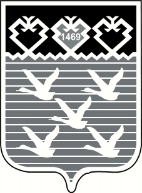 Чувашская РеспубликаАдминистрациягорода ЧебоксарыПОСТАНОВЛЕНИЕ